NEW CATERER FORM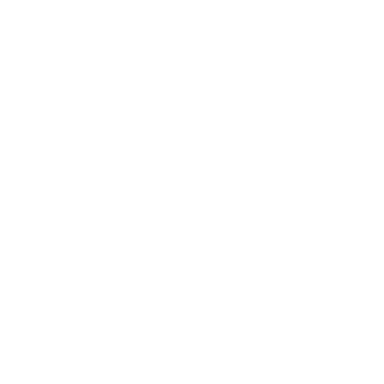 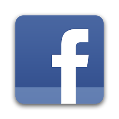 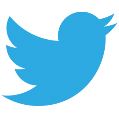 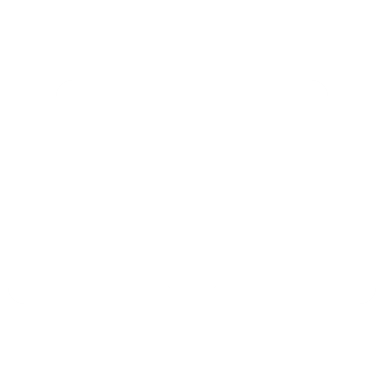 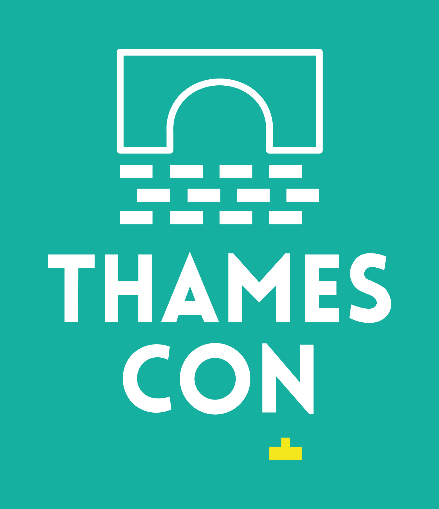 Name:Name:Address:Address:Email:Tel:Name of company:Website/Social Media links:Type of cuisine:General price range of cuisine:Do you cater for any special dietary requirements?Will you require a power source?How much space will you approximately need?How much space will you approximately need?